																																Verizon Northwest Inc.1800 – 41st Street, WA0105RAP. O. Box 1003Everett, WA   98206-1003							Fax:  425-261-5262February 22, 2010Advice No. 3295 Utilities and Transportation Commission1300 S. Evergreen Park Drive, S. W.Olympia, Washington   98504-7250To whom it may concern:Verizon Northwest Inc. submits for filing Advice No. 3295, a tariff filing in the General and Local Exchange Tariff, WN U-17 which contains proposed language in Sec. 6 Custom Calling Services, Sec. 8 Packaged Services and Sec. 11 CentraNet® Digital (ISDN) CentraNet Service to clarify limitations of Verizon’s Caller ID product.This filing does not impact rates therefore, cost support is not submitted.  The company requests an effective date of March 24, 2010 for this tariff filing. If there are questions, please contact Lin Fogg at (425) 261-6380.Very truly yours,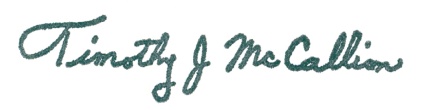 Vice President Public Affairs, Policy and CommunicationsTJM:LFAttachments(WAIGLU-17-0319)W.U.T.C.February 22, 2010Advice No. 3295Attachment AGeneral and Local Exchange Tariff, WN U-17Section 68th Revised Sheet 116th Revised Sheet 11.16th Revised Sheet 11.2Section 84th Revised Sheet 16Section 113rd Revised Sheet 55.13rd Revised Sheet 55.2VERIZON NORTHWEST INC.EVERETT, WASHINGTONN O T I C EVerizon Northwest Inc. submits for filing Advice No. 3295, a tariff filing in the General and Local Exchange Tariff, WN U-17, which contains proposed language in Sec. 6 Custom Calling Services, Sec. 8 Packaged Services and Sec. 11 CentraNet® Digital (ISDN) CentraNet Service to clarify limitations of Verizon’s Caller ID product.The company requests an effective date of March 24, 2010 for this tariff filing.   A copy of this tariff is available for public inspection at the following Verizon Plus store locations:			18700 33rd Ave. West, Suite D	 Verizon Plus		Alderwood Verizon PlusPosted at      	 __________________________		__________________________            by	__________________________Post in above store location.